Republic of Niger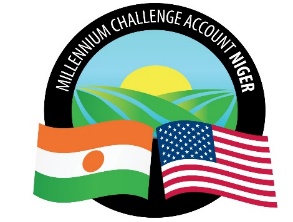 Millennium Challenge Account Niger (MCA-Niger)SPECIFIC PROCUREMENT NOTICE (SPN)The Millennium Challenge Account-Niger (MCA-Niger) has received financing from the Millennium Challenge Corporation toward the cost of the Regional Support Project for Pastoralism in the Sahel (PRAPS)” Capacity Development Communes Sustainability Public Investments (CRC) and intends to apply part of the proceeds toward payments under the contract for Works for the construction and/or rehabilitation of livestock markets in the regions of Dosso, Maradi Tahoua and Tillabery. The work is divided into eight (8) lots. The link to have the SBD (DAO) is: https://docs.google.com/document/d/1MYbZ2DMLnThBbSbTL7KL9gHFTSDBLwnC/edit?usp=sharing&ouid=113395387616986243307&rtpof=true&sd=true MCA-Niger through its Procurement Agent, invite eligible Enterprises to submit bids for Works for the construction and/or rehabilitation of livestock markets for the "Regional Support Project for Pastoralism in the Sahel (PRAPS)" activity of the Climate Resilient Communities Project (CRC) in the regions of Dosso, Maradi Tahoua and Tillabery. The work is divided into eight (8) Lots. Bidding will be conducted through the Competitive Bidding (CB) procedures as specified in the MCC Program Procurement Guidelines (PPG), and is open to all eligible Enterprises as defined in the PPG. Please note that a Pre-Proposal Conference will be held as described in the Proposal Data Sheet (“PDS”), Section II of the DAO in point IC 8.4 of the Specific Data.Offers must be submitted electronically and, in the manner, indicated in point IC 22.3C, of the Specific Data of the Request for Proposals (DPAO), no later than Wednesday, Thursday, November 08, 2022, at 10 AM, NIAMEY TIME Late offers will be rejected. Offers will be opened in public session as described in the Tenders Dossier, Section II of the DAO in point IS 26.1 of the Special Data. The Minutes of the opening will be sent to the tenderers who have submitted their tenders on time and published on the MCA - Niger websiteContact Information: CountryNIGERCity LocalityNiameyProject Name“Regional Support Project for Pastoralism in the Sahel (PRAPS)” Capacity Development Communes Sustainability Public Investments (CRC)Procurement Title Works for the construction and/or rehabilitation of livestock markets for the "Regional Support Project for Pastoralism in the Sahel (PRAPS)" activity of the Climate Resilient Communities Project (CRC) in the regions of Dosso, Maradi Tahoua and Tillabery. The work is divided into eight (8) lotsProcurement Ref. Number as per Procurement Plan DAO: CR/PRAPS/3/CB/144/20Type of Procurement (goods, works or services as applicable)Works Buyer Millennium Challenge Account-NigerPublication Date Monday, October 03, 2022Notice Deadline Thursday, November 08, 2022, at 10 AM, NIAMEY TIMEE-mail:AMEEMMCANigerPA@dt-global.com avec copie à procurement@mcaniger.neWebsite:www.mcaniger.ne  